The DormannCalendar of Events for April 2021101 West Morris Street, Bath, NY 14810 / Phone: (607) 776-4613 / Web site: www.dormannlibrary.orgSundayMondayTuesdayWednesdayThursdayFridaySaturday1234567891011April is…12Poetry Month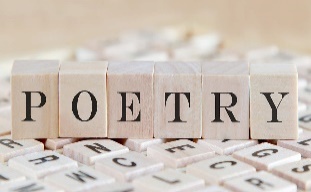 13Lawn & Garden Month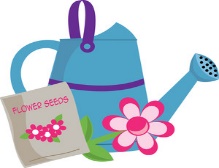 1415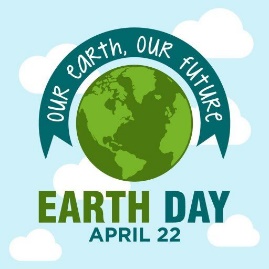 16Check out:Discovery KidsTheme: Treeson Facebook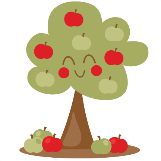 1718Story WalkCome and walk our grounds and read a story!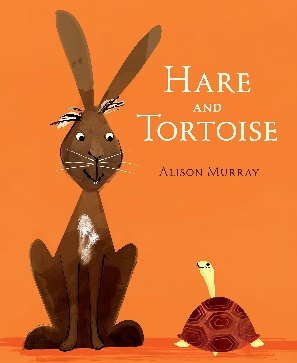 (4/19 - 4/30)1911:00am – 5:00pmStop in all week to make a poetry button (3 per day, per person).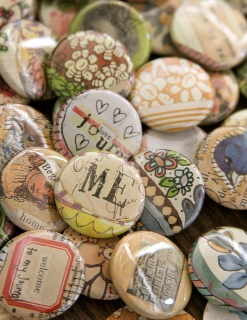 20You can also make some blackout poetry. Open to all ages.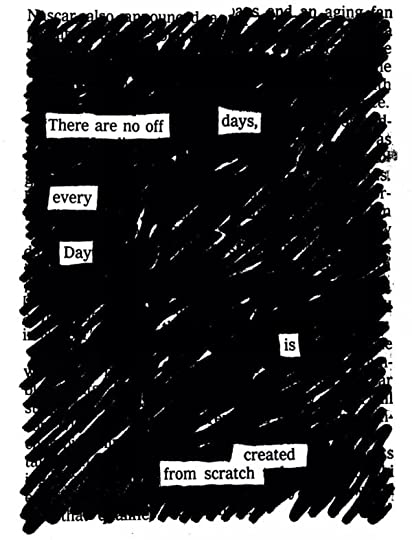 21White Spruce Tree GiveawaySign-up Required.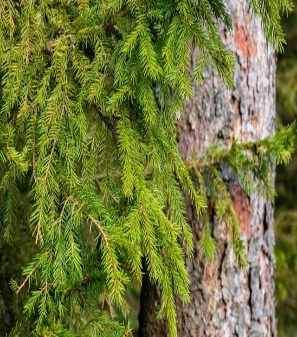 22Earth Day3:00pm – 5:00pmFairy House BuildWe will only be using found objects. You can’t pick anything. We will be placing the houses around the library grounds.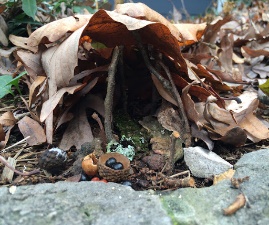 23Check out:Discovery KidsTheme: Natureon Facebook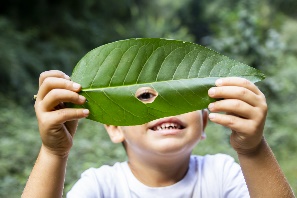 242526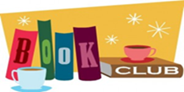 6:00pm – 7:30pm (Zoom)Oryx and Crake by Margaret Atwood2711:00am – 5:00pmStop in all week and make a Yarn Stick or Weaving. Open to all ages.28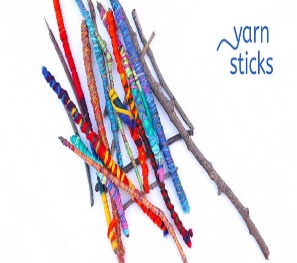 29Arbor Day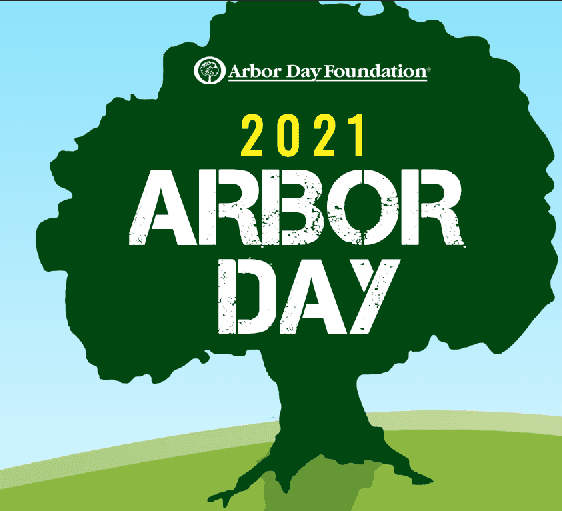 301